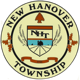 NEW HANOVER COMMUNITY DAY GOLF OUTING Benefits windlestrae parkDate: 		Saturday, July 30th, 2016 12:00 p.m. Shotgun StartDeadline: 		Saturday, July 23rd, 2016Cost:			$90 (Includes green fee, cart, prizes, & dinner)Food:			Dinner Only $25 per (Our Place Restaurant)Format:		4-person ScramblePrizes: 	Closest to the Pin, Long Drive, Putting Contest, Ball Drop, & Pot of GoldPayment:		Gilbertsville Golf Club	(Cash or Check Only)			2944 Lutheran Rd.			Gilbertsville, PA 19525Contact:		Kyle Ruane GGC # 610.322.3222Events:		Car Wash & Family activities for all ages during golfNEW HANOVER COMMUNITY DAY GOLF OUTING Benefits windlestrae parkSaturday, july 30th, 201612:00 Shotgun Start4 person ScrambleCaptain:____________________		Name:_____________________Email:______________________		Email:______________________Phone:_____________________		Phone:_____________________Name:_____________________		Name:_____________________Email:______________________		Email:______________________Phone:_____________________		Phone:_____________________NEW HANOVER COMMUNITY DAY GOLF OUTING Benefits windlestrae parkHole sponships available $50 per sign(checks made payable to Gilbertsville Golf Club)Company name:_______________________________Contact name:_______________________________Phone: _______________________________________Email:________________________________________